 알려드립니다                                                             
■ 그동안 감사했습니다
몬트레이로 파견오셔서 1년여 동안 함께 하셨던 김소연 루치아 자매님 가족(딸 빅토리아)이 8월 2일 귀국하십니다.
함께 했던 시간에 감사드리며 영육간의 평화를 기도합니다. 
■ 사목회의    오늘 친교 후에 사목회의가 있겠습니다.
■ 마리나 구역 미사
7월 26일(수) 오후 5시 박숙희 데레사 자매님 댁에서 구역 미사가 있겠습니다.

■ 몬트레이 영사 순회
일시 : 7월 25일(화) 오후 1시 -3시
장소 : Korean First Presbyterian Church of Monterey (285B Carmel Ave. Marina. CA. 93933)
** 온라인 사전 예약 필수! 7월 11일(화) 영사관 홈페이지를 통해 오픈됩니다. **

■ 제27차 북가주 성령대회 
일시: 8월 12일(토) 오전 8시반 - 오후 6시
장소: 오클랜드 성 김대건 한인천주교회
강사:  윤승식 모세 신부님 (벤투라 성당 주임신부/ 남가주 성령봉사회 지도신부)
참가비: 25불 (점심/저녁식사 제공)
가정 봉헌 및 사업체 봉헌 신청 받습니다.
몬트레이 한인 천주교회
303 Hillcrest Ave. Marina, CA93933

연중 제16주일 2023년 7월 23일 (가해) 30호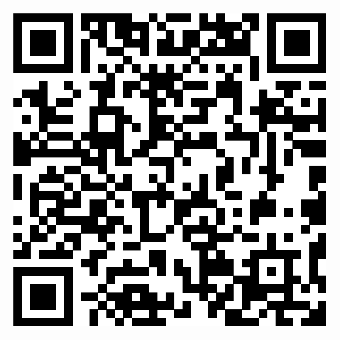 